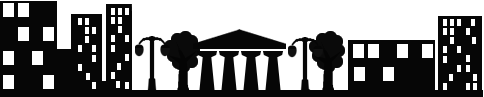 Sludinājums par iepirkumuPašvaldības SIA „Sadzīves pakalpojumu kombināts” laika posmā no 2012.gada 3.jūlija līdz 2012.gada 9.jūlijam (ieskaitot) veic iepirkumu pakalpojumam: „Krāsas, špakteļa un citu materiālu piegāde pelējuma likvidēšanai un sienu, griestu aizsardzībai pirtī Tautas ielā 60, Daugavpilī”.Pašvaldības SIA „Sadzīves pakalpojumu kombināts”1. „Krāsas, špakteļa un citu materiālu piegāde pelējuma likvidēšanai un sienu, griestu aizsardzībai pirtī Tautas ielā 60, Daugavpilī”.1.1.Krāsu un materiālu pielietojums – sienu un griestu attīrīšana, sagatavošana krāsošanai pirtī Tautas ielā 60, Daugavpilī.1.2.Prasības attīrīšanas un pelējuma likvidēšanas materiāliem:Produkta veids:ūdens, mikrobiocīda gatavs piemērošanai šķidrums pelējuma likvidēšanai iekšējos darbos.Produkta nozīme:piemērojams priekš virsmas apstrādes no pelējuma.Produkta īpašības:- gruntējumam jābūt gatavam pielietošanai ar augstu caurspiešanas spēju, vieglam piemērošanā, spēcinošam pamatni.Materiālā pamats:modificēta ūdens dispersija uz sintētisko sveķu bāzes.Produkta sastāvs:ūdens, piedevas, Alkydimethylbenzylam-moniumcholorid.Produkta blīvums:aptuveni 1.02 g/cm3.1.3.Prasības gruntēšanas materiāliem:Produkta apraksts:speciāls gruntēšanas līdzeklis poraino, stipri vai nelīdzenu mitruma iesūcošo virsmu nolīdzināšanai.Produkta īpašības: labi jāizšķīst ūdenī,jābūt augsti koncentrētam,jābūt atšķaidītāja nesaturošam, ar vāju smaržu un ekonomiskam.Produkta blīvums:1.0 g/cm3.1.4.Prasības špaktelēšanas materiāliem:Produkta apraksts:-jābūt ar sintētiskiem sveķiem uzlabotai minerāla pulverveida špaktelei, filcējamai. Produkta pielietojums:produkts pielietojams rupju un nelīdzenu virsmu špaktelēšanai, bojātu virsmu nolīdzināšanai.Produkta īpašības:jābūt hidrofobam, noturīgam pret atmosfēras ietekmi, neuzbriestošam, vieglam iestrādē, filcējamam.Produkta blīvums:sacietējušai špaktelei 1.4 kg/dm3.1.5.Prasības krāsošanas materiāliem:Produkta pielietojums:produktu pielieto augsti kvalitatīvi izturīgo virsmu mazgāšanai, kas bojāti ar pelējumu telpu iekšpusē un virsmu profilaktiskai nokrāsošanai, ietekmējošajai pelējuma bojājumu rašanos mitrās telpās. Produkta īpatnības:labi jāšķīst ūdenī, ar vāju smaržu,jābūt ilgstoša baktericīda iedarbībai,jābūt izturīgam pret ūdens dezinficējošiem un tīrošiem līdzekļiemProdukta blīvums:1.5 g/cm3Produkta krāsa:Balta2.Telpu īpatnības – telpas izveidotas pirtī.3.Telpu platība – 350 m2.4. Piedāvājumus jāiesniedz pašvaldības SIA „Sadzīves pakalpojumu kombināts”, Višķu ielā 21 K, Daugavpilī, LV-5410, lietvedības sekretārei līdz 2012.gada 9.jūlijam plkst.12:00.Piedāvājumus pretendentiem jāiesniedz slēgtā aploksnē ar norādi: Iepirkums „Krāsas, špakteļa un citu materiālu piegāde pelējuma likvidēšanai un sienu, griestu aizsardzībai pirtī Tautas ielā 60, Daugavpilī”.Piedāvājumus var iesniegt personīgi no plkst.09:00 līdz plkst.12:00 un no plkst.13:00 līdz plkst.16:00 darba dienās, kā arī nosūtot pa pastu. Tālrunis uzziņām: 26344047